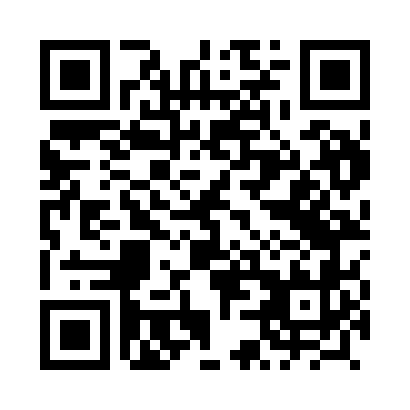 Prayer times for Marszow, PolandWed 1 May 2024 - Fri 31 May 2024High Latitude Method: Angle Based RulePrayer Calculation Method: Muslim World LeagueAsar Calculation Method: HanafiPrayer times provided by https://www.salahtimes.comDateDayFajrSunriseDhuhrAsrMaghribIsha1Wed2:595:3012:566:048:2310:432Thu2:565:2812:566:058:2510:463Fri2:525:2612:566:068:2710:494Sat2:485:2412:566:078:2810:535Sun2:445:2312:566:088:3010:566Mon2:425:2112:566:088:3210:597Tue2:415:1912:566:098:3311:028Wed2:415:1712:566:108:3511:039Thu2:405:1612:566:118:3611:0310Fri2:395:1412:566:128:3811:0411Sat2:385:1212:566:138:3911:0512Sun2:385:1112:566:148:4111:0513Mon2:375:0912:556:158:4311:0614Tue2:375:0812:556:168:4411:0715Wed2:365:0612:566:178:4611:0716Thu2:355:0512:566:188:4711:0817Fri2:355:0312:566:198:4911:0918Sat2:345:0212:566:198:5011:0919Sun2:345:0112:566:208:5111:1020Mon2:334:5912:566:218:5311:1121Tue2:334:5812:566:228:5411:1122Wed2:324:5712:566:238:5611:1223Thu2:324:5512:566:248:5711:1324Fri2:324:5412:566:248:5811:1325Sat2:314:5312:566:259:0011:1426Sun2:314:5212:566:269:0111:1427Mon2:304:5112:566:279:0211:1528Tue2:304:5012:566:279:0311:1629Wed2:304:4912:576:289:0511:1630Thu2:304:4812:576:299:0611:1731Fri2:294:4712:576:299:0711:17